Přeložte a interpretujte listiny č. 25, 26 a 62.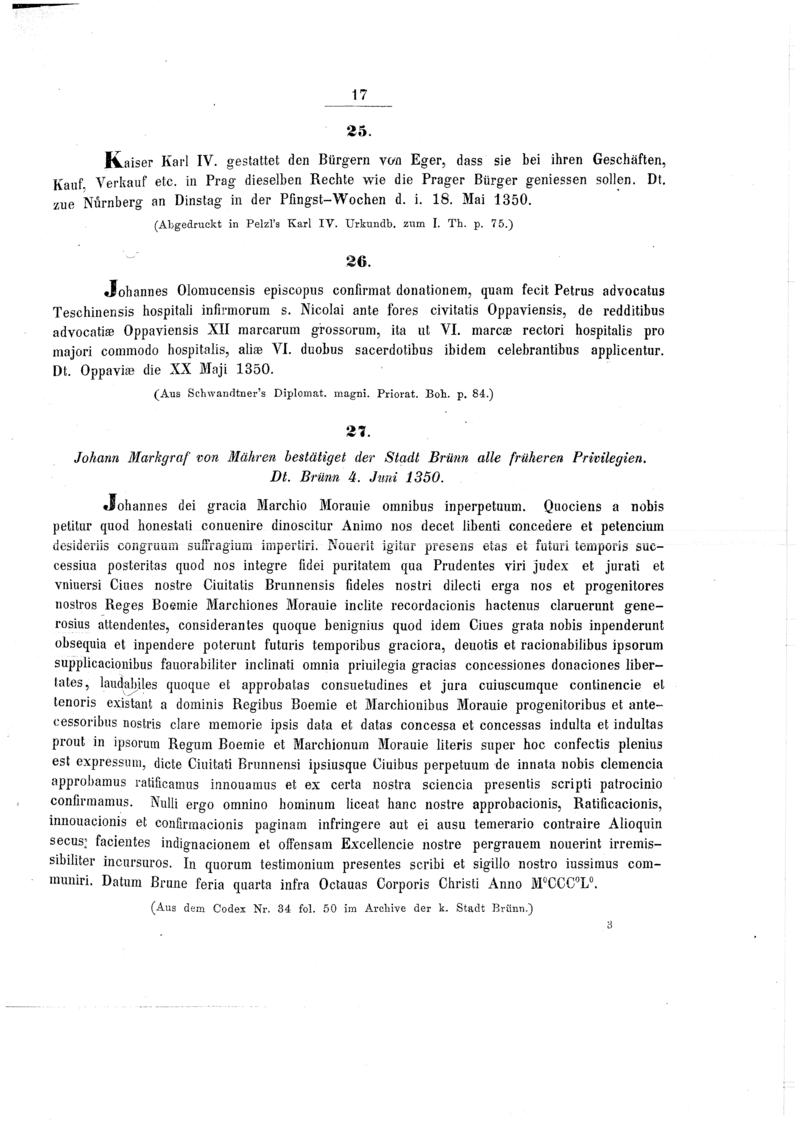 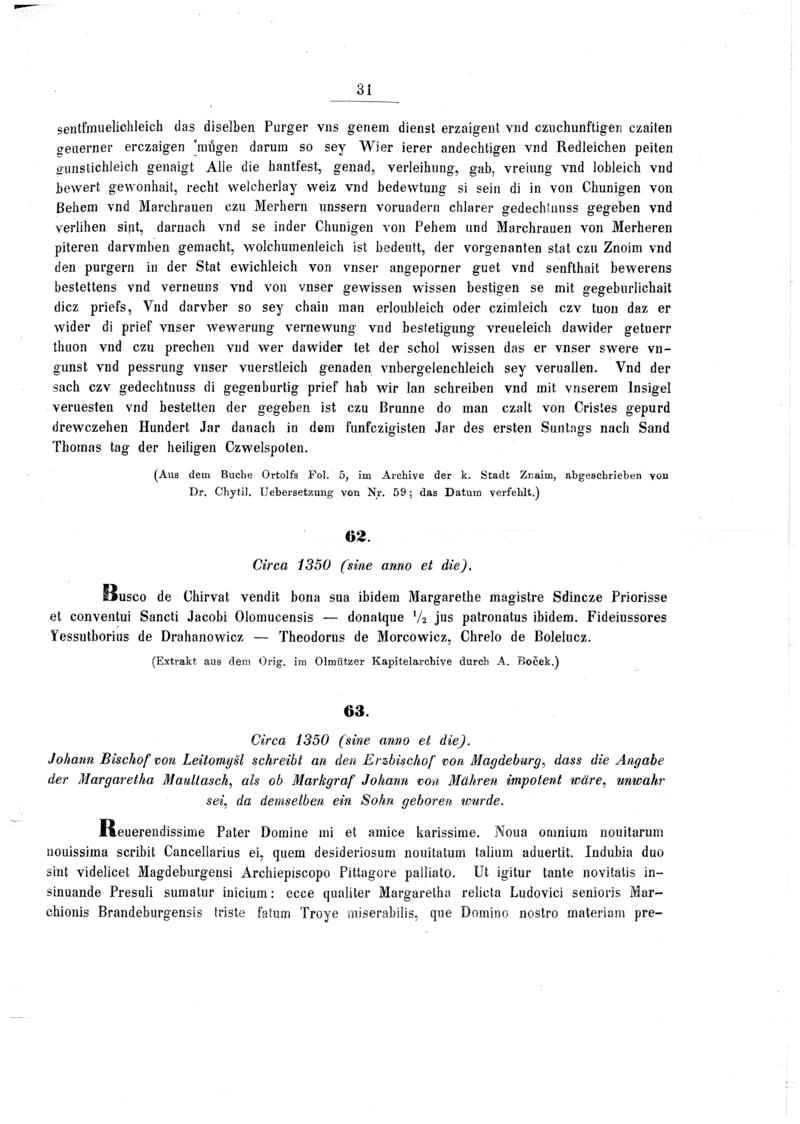 